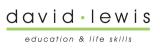 Policy application: - Education and Life Skills – School and CollegeJob title of the author: - Director of EducationResponsibilities for implementation: - Director of Education 1. Policy statementAt David Lewis School & College, we are committed to supporting the mental health and wellbeing of our pupils, young people, parents, carers’, staff and other stakeholders.2. ScopeThis policy is intended to:Provide guidance to staff on our school and college approach to promoting positive mental health and wellbeing across all communities in the school and college.Inform pupils, young people and parents about the support that they can expect from the school and college in respect of supporting mental health and wellbeing. 3. Policy aimsPromote positive mental health and wellbeing across educationCreate a culture of wellbeing and inclusionFoster a positive atmosphere, where pupils and students feel able to discuss and reflect on their own experiences with mental health openlyCelebrate all of the ways all achieve at our school and college, both inside and outside the classroomAllow pupils and young people to participate in forming our approach to mental health by promoting pupil voice Give pupils and young people the opportunity to develop their self-esteem by taking responsibility for themselves and othersSpread awareness of the varieties of ways mental health issues can manifestSupport staff to identify and respond to early warning signs of mental health issues Provide support to staff working with pupils and young people with mental health issuesProvide support and access to resources to pupils and students experiencing mental ill health alongside their peers, their families and the staff who work with them
4. Legal basisThis policy was written with regard to:The Equality Act 2010 The Data Protection Act 2018Articles 3 and 23 of the UN Convention on the Rights of the Child 5. Roles and responsibilitiesAll staff are responsible for promoting positive mental health and wellbeing across the school/college and for understanding risk factors. If any members of staff are concerned about a pupil or young person’s mental health or wellbeing, they should inform the Student Support Coordinators in the school and college.Certain members of staff have extra duties to lead on mental health and wellbeing in school. These members of staff include:Assistant Head teacher - Kate TierneyDesignated safeguarding lead (DSL) – Becci Peart Kate Tierney & Zoe RidalMental Health Lead – Jo Hall6. Procedure to follow in a case of acute mental health crisisSpeak immediately to one of the above staff membersComplete a concern (School Pod) and report to the designated safeguarding lead7. Warning signsAll staff will be on the lookout for signs that a pupil's or young person’s mental health is deteriorating. Some warning signs include:Changes in mood or energy level Changes in eating or sleeping patternsChanges in attitude in lessons or academic attainmentChanges in level of personal hygieneSocial isolationPoor attendance or punctualityExpressing feelings of hopelessness, anxiety, worthlessness or feeling like a failureAbuse of drugs or alcoholWeight loss or gainSecretive behaviourCovering parts of the body that they wouldn’t have previouslyRefusing to participate in P.E. or being secretive when changing clothes Physical pain or nausea with no obvious causePhysical injuries that appear to be self-inflicted Talking or joking about self-harm or suicide 8. Managing disclosures If a pupil or young person makes a disclosure about themselves or a peer to a member of staff, staff should remain calm, non-judgmental and reassuring.Staff will focus on the pupil and young people’s emotional and physical safety, rather than trying to find out why they are feeling that way or offering advice.Staff will always follow the school’s safeguarding policy and pass on all concerns to the designated safeguarding lead. All disclosures are recorded.When making a record of a disclosure, staff will include:The full name of the member of staff who is making the recordThe full name of the pupil/young person (s) involvedThe date, time and location of the disclosure The context in which the disclosure was madeAny questions asked or support offered by the member of staff9. Confidentiality Staff should not promise a pupil or young person that they will keep a disclosure secret, instead they will be upfront about the limits of confidentiality.A disclosure cannot be kept secret because:Being the sole person responsible for a pupil’s or young person’s mental health could have a negative impact on the member of staff’s own mental health and wellbeingThe support put in place for the pupil or young person will be dependent on the member of staff being at schoolOther staff members can share ideas on how to best support the pupil in questionStaff should always share disclosures with at least one appropriate colleague. This will usually be the Designated Safeguarding Lead. If information needs to be shared with other members of staff or external professionals, it will be done on a need-to-know basis.Before sharing information disclosed by a pupil or young person with a third party, the member of staff will discuss it with the pupil or young person and explain:Who they will share the information withWhat information they will shareWhy they need to share that informationStaff will attempt to receive consent from the pupil or young person to share their information, but the safety of the pupil/young person comes first.Parents will be informed unless there is a child protection concern. In this case the Safeguarding policy will be followed.9.1 Process for managing confidentiality around disclosuresPupil/young person makes a disclosureMember of staff offers support Member of staff explains the issues around confidentiality and rationale for sharing a disclosure with designated safeguarding leadMember of staff will attempt to get the pupil/young person’s consent to share – if no consent is given, explain to the pupil/young person who you will share the information with and explain why you need to do thisMember of staff will record the disclosure and share the information with the chosen elected member of staffThe designated safeguarding lead will inform the parent/carer (if appropriate)Any other relevant members of staff or external professionals will be informed on a need-to-know basis10. Supporting pupils10.1 Baseline support for all pupilsAs part of the school and colleges commitment to promoting positive mental health and wellbeing for all pupils, the school offers support to all pupils by:Raising awareness of mental health during assemblies, tutor time, PHSE and mental health awareness weeksSignposting all pupils to sources of online support on the school websiteHaving open discussions about mental health during lessonsProviding pupils and young people feedback on any elements of the school or college that is negatively impacting on their mental healthMonitoring all pupils’ and young person’s mental health through assessment Appointing a senior mental health lead with a strategic overview of the whole school/college approach to mental health & wellbeingOffering pastoral support through all other team membersMaking classrooms a safe space to discuss mental health & wellbeing through interventions class and individualised interventions,10.2 Assessing what further support is neededIf a pupil or young person is identified with a mental health need, the student support coordinator will take a graduated and case-by-case approach to making an assessment and providing tailored support, further to the provision of the baseline support as detailed in section 10.1. The school will offer support in cycles of:Assessing what the pupil’s mental health needs areCreating a plan to provide supportTaking the actions set out in the planReviewing the effectiveness of the support offered 10.3 Internal mental health interventionsWhere appropriate, a pupil or young person will be offered support that is tailored to their needs as part of the graduated approach detailed above. The support offered at our school/college includes:Changes to timetablesNurture groups or 1:1 meetingsTime out Referred to counsellingIndividualsed approaches are the most effective and will form the basis of each pupils or young person’s support.10.4 Making external referralsIf a pupil’s or young person’s needs cannot be met by the internal offer the school/college provides, the school/college will make, or encourage parents to make, a referral for external support. This could be to:GP or pediatrician CAMHSMental health charities (e.g. Samaritans, Mind, Young Minds, Kooth)Local counselling services11. Supporting and collaborating with parents and carersWe will work with parents and carers to support pupils and young people’s mental health by:
Asking parents/carers to inform us of any mental health needs their child is experiencing, so we can offer the right supportInforming parents/carers of mental health concerns that we have about their childEngaging with parents/carers to understand their mental health and wellbeing issues, as well as that of their child and support them accordingly to make sure there is holistic support for them and their childHighlighting sources of information and support about mental health and wellbeing on our school website, including the mental health and wellbeing policyLiaising with parents/carers to discuss strategies that can help promote positive mental health in their childProviding guidance to parents/carers on navigating and accessing relevant local mental health services or other sources of support (e.g. parent forums)Keeping parents/carers informed about the mental health topics their child is learning about in PSHE, and share ideas for extending and exploring this learning at homeWhen informing parents about any mental health concerns we have about their child or young person, we will endeavor to do this face to face.These meetings can be difficult, so the school will ensure that parents are given time to reflect on what has been discussed, and that lines of communication are kept open at the end of the meeting.A record of what was discussed, and action plans agreed upon in the meeting will be recorded and added to the pupil’s confidential record.12. Supporting peersWatching a friend experience poor mental health can be extremely challenging. Pupils or young people may also be at risk of learning and developing unhealthy coping mechanisms from each other.We will offer support to all pupils and young people impacted by mental health directly and indirectly. We will review the support offered on a case-by-case basis. Support might include:Strategies they can use to support their friendsThings they should avoid doing/saying Warning signs to look out forSignposting to sources of external support13. Whole school approach to promoting mental health awareness13.1 Mental health is taught in PSHEWe will follow the PSHE Association Guidance teaching mental health and emotional wellbeing.Pupils and young people will be taught to:Develop healthy coping strategiesChallenge misconceptions around mental healthUnderstand their own emotional stateKeep themselves safeFor more information, see our PSHE curriculum.13.2 Creating a positive atmosphere around mental healthStaff will create an open culture around mental health by:Discussing mental health with pupils and young people in order to break down stigmaEncouraging pupils and young people to disclose when they think their mental health is deteriorating. All staff supporting pupils and young people will receive training to support them to deal with these ving 14. Training All staff will be offered training so they:Have a good understanding of what pupils and young people mental health needs areKnow how to recognise warning signs of mental ill healthKnow a clear process to follow if they identify a pupil or young person in need of help 15. Support for staffWe recognise that supporting a pupil or young person experiencing poor mental health can be distressing for staff. To combat this we will:Ensure staff are appropriately equipped by providing appropriate trainingTreat mental health concerns seriouslyOffer staff supervisions sessionsSupport staff experiencing mental health themselvesCreate a pleasant and supportive work environment16. Monitoring arrangementsThis policy will be reviewed by the leadership team annually.Mental Health Policy - Pupils and Students School & CollegeApproved by the David Lewis Senior Management Team:Policy Review Date:Policy Review Date:Department issuing the document: